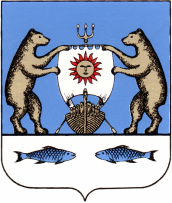 Российская   Федерация Совет депутатов Борковского сельского поселенияНовгородского района Новгородской области Р Е Ш Е Н И Ед. Борки  от  30.11.2018год №35      О внесении изменений в решение Совета депутатов Борковского сельского поселения от 19.12.2017 №35 «О бюджете Борковского  сельского поселения на 2018год и плановый период 2019-2020 годов»В соответствии с Бюджетным  кодексом Российской Федерации, Уставом Борковского сельского поселения, Положением «О бюджетном процессе Борковского сельского поселения», утвержденным Советом депутатов Борковского сельского поселения от 26.12.2016 №47, Приказом Министерства финансов Российской Федерации от 01.07.2013 №65н «Об утверждении Указаний о порядке применения бюджетной классификации Российской Федерации»   Совет депутатов Борковского сельского поселения   РЕШИЛ:   	1. Внести в решение Совета депутатов Борковского сельского поселения от 19.12.2017 № 35 «О бюджете Борковского сельского поселения на 2018 год и плановый период 2019-2020 годов» (далее - решение) следующие изменения: 1.1. Пункт 1 решения изложить в следующей редакции:«1. Утвердить основные характеристики бюджета Борковского сельского поселения (далее - бюджет поселения) на 2018 год:1) прогнозируемый общий объем доходов бюджета поселения в сумме  13454,50 тыс. рублей;2) общий объем расходов бюджета поселения в сумме 15730,60 тыс. рублей.3) прогнозируемый дефицит бюджета поселения в сумме 2276,10 тыс. рублей.»1.2. Пункт 7 решения изложить в следующей редакции:«7. Утвердить объем межбюджетных трансфертов, получаемых из других бюджетов бюджетной системы Российской Федерации на 2018 в сумме 10283,60 тыс. рублей, на 2019 год в сумме 8034,20 тыс.рублей и на 2020 год в сумме 8009,70 тыс.рублей.Утвердить объем межбюджетных трансфертов, предоставляемых бюджету Новгородского муниципального района на 2018-2020 год в сумме 124,9 тыс. рублей ежегодно.»1.3.  Приложения 3,4,5,6,7 к решению изложить в прилагаемой редакции.	2. Опубликовать настоящее решение в периодическом печатном издании «Борковский вестник» и разместить на официальном сайте Администрации Борковского сельского поселения в информационно-телекоммуникационной сети «Интернет» по адресу: www.borkiadmin.ru.Председатель Совета депутатовБорковского сельского поселения                                                                          С.Г.ИвановаПрогноз поступления доходов в бюджет Борковского сельского поселения в 2018 году и на плановый период 2019-2020 годов                                                                                                                                                           Тыс.руб.Приложение№4 к Решению Совета депутатов
 Борковского сельского поселения
 от «19» декабря 2017 № 35
«О бюджете Борковского
  сельского поселения на 2018 год и
 на плановый период 2019-2020 годов»                               Ведомственная структура расходов бюджета поселения на 2018год и  на плановый период 2019-2020 годовтыс.рублейПриложение № 7к Решению Совета депутатов Борковского сельского поселения от «19» декабря  2017 №35 «О бюджете Борковского  сельского поселения на 2018 год и плановыйпериод 2019-2020 годов»                               Источники внутреннего финансирования дефицита бюджетаБорковского сельского поселения на 2018 год и плановый период 2019-2020 годовтыс. рублей                                   Приложение 3                                   к Решению Совета депутатов                                                  Борковского сельского поселения "О бюджете                                              Борковского  сельского                                    поселения на 2018 год и на плановыйпериод 2019-2020 годов"                                   от 19.12.2017 №35 КодСуммаСуммаСуммабюджетной классификацииСуммаСуммаСуммаРоссийской                             Наименование доходовСуммаСуммаСуммаФедерации201820192020123451 00 00000 00 0000 000Налоговые и неналоговые доходы3170,903332,003359,901 01 00000 00 0000 000Налоги на прибыль, доходы192,00194,00196,001 01 02010 01 0000 110Налог на доходы физических лиц192,00194,00196,001 01 02010 01 0000110Налог на доходы физических лиц с доходов, источником которых является налоговый агент, за исключением доходов, в отношении которых исчисление и уплата налога осуществляется в соответствии со статьями 227, 227.1 и 228 Налогового кодекса 192,001941961 03 02000 01 0000110Акцизы по подакцизным товарам (продукции), производимым на территории Российской Федерации874,10986,20999,101 03 02230 01 0000110Доходы от уплаты акцизов на дизельное топливо, подлежащие распределению между бюджетами субъектов Российской Федерации и местными бюджетами с учетом установленных дифференцированных нормативов отчислений в местные бюджеты326,00369,63801 03 02240 01 0000110Доходы от уплаты акцизов на моторные масла для дизельных и (или) карбюраторных (инженекторных) двигателей, подлежащие распределению между бюджетами субъектов Российской Федерации и местными бюджетами с учетом установленных дифференцированных нормативов отчислений в местные бюджеты2,502,62,61 03 02250 01 0000110Доходы от уплаты акцизов на автомобильный бензин, подлежащие распределению между бюджетами субъектов Российской Федерации и местными бюджетами с учетом установленных дифференцированных нормативов отчислений в местные бюджеты596,00664682,31 03 02260 01 0000110Доходы от уплаты акцизов на прямогонный бензин, подлежащие распределению между бюджетами субъектов Российской Федерации и местными бюджетами с учетом установленных дифференцированных нормативов отчислений в местные бюджеты-50,40-50-65,81 05 00000 00 0000000НАЛОГИ НА СОВОКУПНЫЙ ДОХОД4,00441 05 03010 01 0000110Единый сельскохозяйственный налог4,00441 06 00000 00 0000000 НАЛОГИ НА ИМУЩЕСТВО2 084,00213121441 06 01030 10 0000110Налог на имущество физических лиц, взимаемый по ставкам, применяемым к объектам налогообложения, расположенным в границах сельских поселений303,00337,00337,001 06 06000 00 0000110Земельный налог1 781,00179418071 06 06033 10 0000110Земельный налог с организаций, обладающих земельным участком, расположенным в границах сельских поселений267,002692711 06 06043 10 0000110Земельный налог с физических лиц, обладающих земельным участком, расположенным в границах сельских поселений1 514,00152515361 08 04020 01 1000110Государственная пошлина за совершение нотариальных действий должностными лицами органов местного самоуправления, уполномоченными в соответствии с законодательными актами Российской Федерации на совершение нотариальных действий16,8016,8016,802 02 00000 00 0000000Безвозмездные поступления от других бюджетов бюджетной системы Российской Федерации10 283,608034,208009,702 02 15001 10 0000151Дотации бюджетам сельских поселений на выравнивание бюджетной обеспеченности поселений7 893,206503,16471,62 02 30000 00 0000151Субвенции бюджетам субъектов Российской Федерации и муниципальных образований346,10348,10355,102 02 35118 10 0000151Субвенции бюджетам сельских поселений на осуществление государственных полномочий по первичному воинскому учёту на территориях, где отсутствуют военные комиссариаты193,30195,30202,302 02 30024 10 7028151Субвенции бюджетам сельских поселений на возмещение затрат по содержанию штатных единиц, осуществляющих переданные отдельные государственные полномочия области152,80152,80152,802 02 20000 00 0000151Субсидии бюджетам субъектов Российской Федерации и муниципальных образований (межбюджетные субсидии)1 645,701183,001183,002 02 25555 10 0000151Субсидия бюджетам сельских поселений поддержку государственных программ субъектов Российской Федерации и муниципальных программ формирования современной городской среды462,700,000,002 02 29999 10 7152151Субсидия бюджетам сельских поселений на формирование муниципальных дорожных фондов1 183,001183,001183,002 02 40000 00 0000151Иные межбюджетные трансферты398,600,000,002 02 49999 10 7142151Иные межбюджетные трансферты городским и сельским поселениям области на частичную компенсацию дополнительных расходов на повышение оплаты труда работников бюджетной сферы398,600,000,00ВСЕГО ДОХОДОВ:13 454,5011366,2011369,60Распределение бюджетных ассигнованийРаспределение бюджетных ассигнованийРаспределение бюджетных ассигнованийпо разделам, подразделам, целевым статьям (муниципальным программам Борковского поселенияпо разделам, подразделам, целевым статьям (муниципальным программам Борковского поселенияпо разделам, подразделам, целевым статьям (муниципальным программам Борковского поселенияи непрограммным направлениям деятельности), группам и подгруппам видов расходови непрограммным направлениям деятельности), группам и подгруппам видов расходови непрограммным направлениям деятельности), группам и подгруппам видов расходовклассификации расходов бюджета поселения на 2018 год и на плановый период 2019-2020 годов.Тыс.руб.классификации расходов бюджета поселения на 2018 год и на плановый период 2019-2020 годов.Тыс.руб.классификации расходов бюджета поселения на 2018 год и на плановый период 2019-2020 годов.Тыс.руб.классификации расходов бюджета поселения на 2018 год и на плановый период 2019-2020 годов.Тыс.руб.Приложение 5
к Решению Совета депутатов
 Борковского сельского поселения
 от «19» декабря 2017№ 35
«О бюджете Борковского
  сельского поселения на 2018 год и
 на плановый период 2019-2020годов»                               Приложение 5
к Решению Совета депутатов
 Борковского сельского поселения
 от «19» декабря 2017№ 35
«О бюджете Борковского
  сельского поселения на 2018 год и
 на плановый период 2019-2020годов»                               Приложение 5
к Решению Совета депутатов
 Борковского сельского поселения
 от «19» декабря 2017№ 35
«О бюджете Борковского
  сельского поселения на 2018 год и
 на плановый период 2019-2020годов»                               Приложение 5
к Решению Совета депутатов
 Борковского сельского поселения
 от «19» декабря 2017№ 35
«О бюджете Борковского
  сельского поселения на 2018 год и
 на плановый период 2019-2020годов»                               Приложение 5
к Решению Совета депутатов
 Борковского сельского поселения
 от «19» декабря 2017№ 35
«О бюджете Борковского
  сельского поселения на 2018 год и
 на плановый период 2019-2020годов»                               Приложение 5
к Решению Совета депутатов
 Борковского сельского поселения
 от «19» декабря 2017№ 35
«О бюджете Борковского
  сельского поселения на 2018 год и
 на плановый период 2019-2020годов»                               Приложение 5
к Решению Совета депутатов
 Борковского сельского поселения
 от «19» декабря 2017№ 35
«О бюджете Борковского
  сельского поселения на 2018 год и
 на плановый период 2019-2020годов»                               Приложение 5
к Решению Совета депутатов
 Борковского сельского поселения
 от «19» декабря 2017№ 35
«О бюджете Борковского
  сельского поселения на 2018 год и
 на плановый период 2019-2020годов»                               Приложение 5
к Решению Совета депутатов
 Борковского сельского поселения
 от «19» декабря 2017№ 35
«О бюджете Борковского
  сельского поселения на 2018 год и
 на плановый период 2019-2020годов»                               Приложение 5
к Решению Совета депутатов
 Борковского сельского поселения
 от «19» декабря 2017№ 35
«О бюджете Борковского
  сельского поселения на 2018 год и
 на плановый период 2019-2020годов»                               Приложение 5
к Решению Совета депутатов
 Борковского сельского поселения
 от «19» декабря 2017№ 35
«О бюджете Борковского
  сельского поселения на 2018 год и
 на плановый период 2019-2020годов»                               Приложение 5
к Решению Совета депутатов
 Борковского сельского поселения
 от «19» декабря 2017№ 35
«О бюджете Борковского
  сельского поселения на 2018 год и
 на плановый период 2019-2020годов»                               Приложение 5
к Решению Совета депутатов
 Борковского сельского поселения
 от «19» декабря 2017№ 35
«О бюджете Борковского
  сельского поселения на 2018 год и
 на плановый период 2019-2020годов»                               Приложение 5
к Решению Совета депутатов
 Борковского сельского поселения
 от «19» декабря 2017№ 35
«О бюджете Борковского
  сельского поселения на 2018 год и
 на плановый период 2019-2020годов»                               Приложение 5
к Решению Совета депутатов
 Борковского сельского поселения
 от «19» декабря 2017№ 35
«О бюджете Борковского
  сельского поселения на 2018 год и
 на плановый период 2019-2020годов»                               Приложение 5
к Решению Совета депутатов
 Борковского сельского поселения
 от «19» декабря 2017№ 35
«О бюджете Борковского
  сельского поселения на 2018 год и
 на плановый период 2019-2020годов»                               Приложение 5
к Решению Совета депутатов
 Борковского сельского поселения
 от «19» декабря 2017№ 35
«О бюджете Борковского
  сельского поселения на 2018 год и
 на плановый период 2019-2020годов»                               Приложение 5
к Решению Совета депутатов
 Борковского сельского поселения
 от «19» декабря 2017№ 35
«О бюджете Борковского
  сельского поселения на 2018 год и
 на плановый период 2019-2020годов»                               Распределение бюджетных ассигнований по целевым статьям (муниципальным программам Борковского сельского поселения), разделам, подразделам, группам и подгруппам видов расходов классификации расходов бюджета поселения на 2018 год и на плановый период  2019 и 2020 годовтыс.рублейРаспределение бюджетных ассигнований по целевым статьям (муниципальным программам Борковского сельского поселения), разделам, подразделам, группам и подгруппам видов расходов классификации расходов бюджета поселения на 2018 год и на плановый период  2019 и 2020 годовтыс.рублейРаспределение бюджетных ассигнований по целевым статьям (муниципальным программам Борковского сельского поселения), разделам, подразделам, группам и подгруппам видов расходов классификации расходов бюджета поселения на 2018 год и на плановый период  2019 и 2020 годовтыс.рублейРаспределение бюджетных ассигнований по целевым статьям (муниципальным программам Борковского сельского поселения), разделам, подразделам, группам и подгруппам видов расходов классификации расходов бюджета поселения на 2018 год и на плановый период  2019 и 2020 годовтыс.рублейРаспределение бюджетных ассигнований по целевым статьям (муниципальным программам Борковского сельского поселения), разделам, подразделам, группам и подгруппам видов расходов классификации расходов бюджета поселения на 2018 год и на плановый период  2019 и 2020 годовтыс.рублейРаспределение бюджетных ассигнований по целевым статьям (муниципальным программам Борковского сельского поселения), разделам, подразделам, группам и подгруппам видов расходов классификации расходов бюджета поселения на 2018 год и на плановый период  2019 и 2020 годовтыс.рублейРаспределение бюджетных ассигнований по целевым статьям (муниципальным программам Борковского сельского поселения), разделам, подразделам, группам и подгруппам видов расходов классификации расходов бюджета поселения на 2018 год и на плановый период  2019 и 2020 годовтыс.рублейРаспределение бюджетных ассигнований по целевым статьям (муниципальным программам Борковского сельского поселения), разделам, подразделам, группам и подгруппам видов расходов классификации расходов бюджета поселения на 2018 год и на плановый период  2019 и 2020 годовтыс.рублейРаспределение бюджетных ассигнований по целевым статьям (муниципальным программам Борковского сельского поселения), разделам, подразделам, группам и подгруппам видов расходов классификации расходов бюджета поселения на 2018 год и на плановый период  2019 и 2020 годовтыс.рублейРаспределение бюджетных ассигнований по целевым статьям (муниципальным программам Борковского сельского поселения), разделам, подразделам, группам и подгруппам видов расходов классификации расходов бюджета поселения на 2018 год и на плановый период  2019 и 2020 годовтыс.рублейРаспределение бюджетных ассигнований по целевым статьям (муниципальным программам Борковского сельского поселения), разделам, подразделам, группам и подгруппам видов расходов классификации расходов бюджета поселения на 2018 год и на плановый период  2019 и 2020 годовтыс.рублейРаспределение бюджетных ассигнований по целевым статьям (муниципальным программам Борковского сельского поселения), разделам, подразделам, группам и подгруппам видов расходов классификации расходов бюджета поселения на 2018 год и на плановый период  2019 и 2020 годовтыс.рублейРаспределение бюджетных ассигнований по целевым статьям (муниципальным программам Борковского сельского поселения), разделам, подразделам, группам и подгруппам видов расходов классификации расходов бюджета поселения на 2018 год и на плановый период  2019 и 2020 годовтыс.рублейРаспределение бюджетных ассигнований по целевым статьям (муниципальным программам Борковского сельского поселения), разделам, подразделам, группам и подгруппам видов расходов классификации расходов бюджета поселения на 2018 год и на плановый период  2019 и 2020 годовтыс.рублейРаспределение бюджетных ассигнований по целевым статьям (муниципальным программам Борковского сельского поселения), разделам, подразделам, группам и подгруппам видов расходов классификации расходов бюджета поселения на 2018 год и на плановый период  2019 и 2020 годовтыс.рублейПРИЛОЖЕНИЕ №6к Решению Совета депутатов Борковского сельского поселения  от "19"декабря 2017 №35 «О бюджете Борковского сельского поселения на 2018год и на плановый период 2019-2020 годов"к Решению Совета депутатов Борковского сельского поселения  от "19"декабря 2017 №35 «О бюджете Борковского сельского поселения на 2018год и на плановый период 2019-2020 годов"к Решению Совета депутатов Борковского сельского поселения  от "19"декабря 2017 №35 «О бюджете Борковского сельского поселения на 2018год и на плановый период 2019-2020 годов"к Решению Совета депутатов Борковского сельского поселения  от "19"декабря 2017 №35 «О бюджете Борковского сельского поселения на 2018год и на плановый период 2019-2020 годов"к Решению Совета депутатов Борковского сельского поселения  от "19"декабря 2017 №35 «О бюджете Борковского сельского поселения на 2018год и на плановый период 2019-2020 годов"к Решению Совета депутатов Борковского сельского поселения  от "19"декабря 2017 №35 «О бюджете Борковского сельского поселения на 2018год и на плановый период 2019-2020 годов"к Решению Совета депутатов Борковского сельского поселения  от "19"декабря 2017 №35 «О бюджете Борковского сельского поселения на 2018год и на плановый период 2019-2020 годов"к Решению Совета депутатов Борковского сельского поселения  от "19"декабря 2017 №35 «О бюджете Борковского сельского поселения на 2018год и на плановый период 2019-2020 годов"НаименованиеВедРзПРМПППОМНаправлениеВРСумма Сумма Сумма НаименованиеВедРзПРМПППОМНаправлениеВР201820192020Администрация Борковского сельского поселения335Общегосударственные вопросы335015975,303647,003315,50Функционирование высшего должностного лица субъекта Российской Федерации и  муниципальногообразования3350102868,0637,8637,8Глава муниципального образования33501022010000000868,0637,8637,8Расходы на обеспечение функций органов местного самоуправления335010220100 01000868,0637,8637,8Расходы на выплаты персоналу государственных(муниципальных ) органов335010220100 01000120868,0637,8637,8Функционирование Правительства Российской Федерации, высших исполнительных органовгосударственной власти субъектов Российской  Федерации, местных администраций33501044923,202883,302551,80Расходы на содержание аппарата органов местногосамоуправления335010420200000004923,202883,302551,80Расходы на обеспечение функций органов местного самоуправления335010420200 010004762,002730,502399,00Расходы на выплаты персоналу государственных(муниципальных) органов335010420200 010001202866,525462257Иные закупки товаров, работ и услуг для обеспечениягосударственных (муниципальных) нужд335010420200 010002401867,40166,4123,9Уплата налогов, сборов и иных платежей335010420200 0100085028,118,118,1Возмещение затрат по содержанию штатных  единиц,осуществляющих переданные отдельныегосударственные полномочия области 33501042020070280152,80152,80152,80Расходы на выплаты персоналу государственных(муниципальных) органов33501042020070280120145,3145,3145,3Иные закупки товаров, работ и услуг для обеспечениягосударственных (муниципальных) нужд335010420200702802407,57,57,5Иные межбюджетные трансферты городским и сельским Иные межбюджетные трансферты городским и сельским Иные межбюджетные трансферты городским и сельским поселениям области на частичную компенсацию дополнительных расходов на повышение оплаты труда работников бюджетной сферы335010420200714208,40,00,0Расходы на выплаты персоналу государственных (муниципальных) органов335010420200714202408,40,00,0Обеспечение деятельности финансовых, налоговых и таможенных органов и органов финансового (финансово-бюджетного) надзора3350106124,9124,9124,90 Межбюджетные трансферты бюджету муниципального района335010620 40000000124,9124,9124,90Иные межбюджетные трансферты из бюджетов поселенийбюджету муниципального района на осуществлениеполномочий по внешнему муниципальному финансовомуконтролю335010620 40093020124,9124,9124,90Иные межбюджетные трансферты 335010620 40093020540124,9124,9124,9Резервные средства33501111,001,001,00Прочие непрограмные расходы33501112050000001,01,01,0Резервные фонды местных администраций335011120500250301,01,01,0Резервные средства335011120500250308701,001,001,00Другие общегосударственные вопросы335011358,200,000,00Прочие непрограммные расходы335011320500000058,200,000,00Выполнение других обязательств муниципального образования3350113205001403058,200,000,00Исполнение судебных актов335011320500140308301,900,000,00Уплата налогов, сборов и иных платежей3350113205001403085056,300,000,00Национальная оборона33502193,30195,30202,30Мобилизационная и вневойсковая подготовка3350203193,30195,30202,30Прочие непрограмные расходы33502032050000000193,30195,30202,30Осуществление первичного воинского учета натерритории, где отсутствуют воинские комиссариаты33502032050051180193,30195,30202,30Расходы на выплаты персоналу государственных(муниципальных) органов33502032050051180120177,00179,00186,00Иные закупки товаров, работ и услуг для обеспечениягосударственных (муниципальных) нужд3350203205005118024016,316,316,3Национальная безопасность и правоохранительнаядеятельность33503171,4062,0062,0Обеспечение пожарной безопасности3350310171,4062,0062,0Муниципальная программа "Устойчивое развитие территорииБорковского сельского поселения на 2017-2019 годы"33503100100000000171,4062,000,00Усиление противопожарной защиты объектов и населенногопункта сельского поселения33503100100400000171,4062,000,00Мероприятия в области противопожарной безопасности33503100100425110171,4062,000,00Иные закупки товаров, работ и услуг для обеспечениягосударственных (муниципальных) нужд33503100100425110240171,4062,000,00Прочие непрограмные расходы335031020 500000000,000,0062,0Мероприятия в области противопожарной безопасности335031020 500251100,000,0062,0Иные закупки товаров, работ и услуг для обеспечениягосударственных (муниципальных) нужд335031020 500251102400,000,0062,0Национальная экономика335042891,002185,202198,10Дорожное хозяйство (дорожный фонды)33504092875,002169,200,00Муниципальная программа "Устойчивое развитиетерритории Борковского сельского поселения на 2017-2019 годы"335040901000000002875,002169,200,00Обеспечение сохранности и развития, автомобильных дорог,улучшение их технического состояния обеспечениебезопасности движения автотранспортных средств335040901001000002875,002169,200,00Содержание автомобильных дорог общего пользования местного значения в границах населенных пунктов335040901001251601629,00923,200,00Иные закупки товаров, работ и услуг для обеспечениягосударственных (муниципальных) нужд335040901001251602401629,00923,200,00Капитальный ремонт и ремонт автомобильных дорог общегопользования местного значения в границах населенныхпунктов335040901001S152063,0063,000,00Иные закупки товаров, работ и услуг для обеспечениягосударственных (муниципальных) нужд335040901001S152024063,0063,000,00Субсидии бюджетам городских и сельских поселений наформирование муниципальных дорожных фондов335040901001715201 183,001 183,000,00Иные закупки товаров, работ и услуг для обеспечениягосударственных (муниципальных) нужд335040901001715202401 183,001 183,000,00Прочие непрограмные расходы335040920500000000,000,002 182,10Содержание автомобильных дорог общего пользования местного значения в границах населенных пунктов335040920500251600,000,00936,10Иные закупки товаров, работ и услуг для обеспечениягосударственных (муниципальных) нужд335040920500251602400,000,00936,10Капитальный ремонт и ремонт автомобильных дорог общегопользования местного значения в границах населенныхпунктов335040920500S15200,000,0063,00Иные закупки товаров, работ и услуг для обеспечениягосударственных (муниципальных) нужд335040920500S15202400,000,0063,00Субсидии бюджетам городских и сельских поселений наформирование муниципальных дорожных фондов335040920500715200,000,001 183,00Иные закупки товаров, работ и услуг для обеспечениягосударственных (муниципальных) нужд335040920500715202400,000,001 183,00Другие вопросы в области национальной экономики335041216,0016,0016,00Муниципальная программа "Развитие малого и среднего Муниципальная программа "Развитие малого и среднего Муниципальная программа "Развитие малого и среднего предпринимательства в Борковском сельском поселении на 2018-2020 годы"335041202000000016,0016,0016,00Консультационная поддержка субъектов малого исреднего предпринимательства335041202002000001,001,001,00Организация и проведение семинаров для субъектов малого  и среднего предпринимательства Борковского сельского поселения по вопросам развития и поддержки предпринимательства, организации и ведения деятельности,изменения действующего законодательства 335041202002250601,001,001,00Иные закупки товаров, работ и услуг для обеспечения государственных (муниципальных) нужд335041202002250602401,001,001,00Содействие в получении финансовой поддержки субъектов малого и среднего предпринимательства3350412020030000010,0010,0010,00Финансовая поддержка субъектов малого и среднего предпринимательства путем предоставления грантов начинающим субъектам малого предпринимательства насоздание собственного дела 3350412020032507010,0010,0010,00Иные закупки товаров, работ и услуг для обеспечения государственных (муниципальных) нужд3350412020032507024010,0010,0010,00Создание благоприятного общественного климата дляразвития малого и среднего предпринимательства 335041202007000005,005,005,00Проведение ежегодного конкурса «Предприниматель года»   среди субъектов малого и среднего предпринимательства и освещение проводимых мероприятий в средствах массовойинформации, с целью создания благоприятного общественного климата335041202007250805,005,005,00Иные закупки товаров, работ и услуг для обеспечения государственных (муниципальных) нужд335041202007250802405,005,005,00Жилищно-коммунальное хозяйство335053547,102694,003109,00Коммунальное хозяйство3350502320,00300,00300,00Муниципальная программа "Устойчивое развитие территории Борковского сельского поселения на 2017-2019 годы"33505020100000000320,00300,000,00Создание безопасных и благоприятных условий проживания   граждан, увеличение сроков эксплуатации жилищного фонда,повышение надежности инженерных систем, созданиеусловий для экономии эксплуатационных расходов33505020100200000320,00300,000,00Компенсация выпадающих доходов организациям, предоставляющим населению услуги общественных бань33505020100262200320,00300,000,00Субсидии юридическим лицам33505020100262200810320,00300,000,00Прочие непрограммные расходы335050220500000000,000,00300,00Компенсация выпадающих доходов организациям, предоставляющим населению услуги общественных бань335050220500622000,000,00300,00Субсидии юридическим лицам335050220500622008100,000,00300,00Благоустройство33505033227,102394,002809,00Муниципальная программа "Устойчивое развитиетерритории Борковского сельского поселения на 2017-2019 годы"335050301000000002592,902330,000,00Благоустройство территорий населенных пунктов, улучшениеих санитарного и экологического состояния для обеспечениядостойного и комфортного проживания населения335050301003000002592,902330,000,00Организация уличного освящения с использованием новыхтехнологий33505030100325190180013270,00Иные закупки товаров, работ и услуг для обеспечениягосударственных (муниципальных) нужд33505030100325190240180013270,00Озеленение территорий поселения3350503010032521058,8042,000,00Иные закупки товаров, работ и услуг для обеспечениягосударственных (муниципальных) нужд3350503010032521024058,8042,000,00Организация и содержание мест захороненияИные закупки товаров, работ и услуг для обеспечения33505030100325220115,0085,000,00государственных (муниципальных) нужд33505030100325220240115,0085,000,00Прочие мероприятия по благоустройству33505030100325230619,1876,000,00Иные закупки товаров, работ и услуг для обеспечениягосударственных (муниципальных) нужд33505030100325230240619,1876,000,00Прочие непрограммные расходы335050320500000000,000,002 745,00Организация уличного освящения с использованием новых технологий335050320500251900,000,001 642,00Иные закупки товаров, работ и услуг для обеспечениягосударственных (муниципальных) нужд335050320500251902400,000,001 642,00Озеленение территорий поселения335050320500252100,000,0042,00Иные закупки товаров, работ и услуг для обеспечениягосударственных (муниципальных) нужд335050320500252102400,000,0042,00Организация и содержание мест захоронения335050320500252200,000,0085,00Иные закупки товаров, работ и услуг для обеспечениягосударственных (муниципальных) нужд335050320500252202400,000,0085,00Прочие мероприятия по благоустройству335050320500252300,000,00976,00Иные закупки товаров, работ и услуг для обеспечениягосударственных (муниципальных) нужд335050320500252302400,000,00976,00Муниципальная программа «Формирование современной городской среды на территории Борковского сельского поселения на 2018-2022 годы»33505030300000000634,264,064,0Благоустройство общественных территорий33505030300200000634,264,064,0Мероприятия на выполнение работ по ремонту и благоустройству общественных территорий335050303002L5550578,464,064,0Иные закупки товаров, работ и услуг для обеспечения государственных (муниципальных) нужд335050303002L5550240578,464,064,0Иные мероприятия на выполнение работ поремонту и благоустройству общественныхтерриторий3350503030022506055,80,00,0Иные закупки товаров, работ и услуг для обеспечения государственных (муниципальных) нужд3350503030022506024055,80,00,0Образование335078,004,004,00Профессиональная подготовка, переподготовка и повышение квалификации33507054,000,000,00Прочие непрограммные расходы335070520500000004,000,000,00Мероприятия на организацию профессионального образованияМероприятия на организацию профессионального образованияМероприятия на организацию профессионального образованияи дополнительного профессионального образованиявыборных должностных лиц, служащих и муниципальныхслужащих Новгородской области Иные закупки товаров, работ и услуг для обеспечения 335070520500253704,000,000,00государственных (муниципальных) нужд335070520500253702404,000,000,00Молодежная политика 33507074,004,004,00Прочие непрограммные расходы335070720500000004,004,004,00Реализация мероприятий для детей и молодежи335070720500250904,004,004,00Иные закупки товаров, работ и услуг для обеспечениягосударственных (муниципальных) нужд335070720500250902404,004,004,00Культура, кинематография335082617,902227,702227,70Культура33508012617,902227,702227,70Прочие непрограммные расходы335080120500000002617,902227,702227,70Мероприятия в области культуры335080120500250502,002,002,00Иные закупки товаров, работ и услуг для обеспечениягосударственных (муниципальных) нужд335080120500250502402,002,002,00Обеспечение деятельности муниципальных домов культуры335080120500140102225,72225,702225,7Субсидии автономным учреждениям 335080120500140106202225,72225,702225,7Иные межбюджетные трансферты городским и сельским поселениям области на частичную компенсацию дополнительных расходов на повышение оплаты труда работников бюджетной сферы33508012050071420390,200,000,00Субсидии автономным учреждениям 33508012050071420620390,200,000,00Социальная политика3351000286,60236,00236,00Пенсионное обеспечение3351001286,60236,00236,00Прочие непрограммные расходы33510012050000000286,60236,00236,00Выплата пенсии за выслугу лет лицам, замещавшим должностиВыплата пенсии за выслугу лет лицам, замещавшим должностиВыплата пенсии за выслугу лет лицам, замещавшим должностимуниципальной службы, а также выборных должностей33510012050082100286,60236,00236,00Публичные нормативные социальные выплаты гражданам33510012050082100310286,60236,00236,00Физическая культура и спорт 335110040,00115,0015,00Физическая культура 335110140,00115,0015,00Прочие непрограммные расходы3351101205000000040,0015,0015,00Мероприятия в области физической культуры и спорта3351101205002510040,0015,0015,00Иные закупки товаров, работ и услуг для обеспечениягосударственных (муниципальных) нужд3351101205002510024040,0015,0015,00Муниципальная программа "Устойчивое развитие территории Борковского сельского поселения на 2017-2019 годы"335110101000000000,00100,00,00Повышение физкультурно-оздоровительного уровня жизнинаселения Борковского сельского поселения335110101005000000,00100,00,00Мероприятия на создание и обустройство спортивной площадки в д.Борки335110101005L56750,00100,00,00Иные закупки товаров, работ и услуг для обеспечениягосударственных (муниципальных) нужд335110101005L56752400,00100,00,00Наименование источника внутреннего финансирования дефицита бюджетаКод группы, подгруппы, статьи и вида источников2018 год2019 год2020 годНаименование источника внутреннего финансирования дефицита бюджетаКод группы, подгруппы, статьи и вида источниковсуммасуммасуммаИсточники внутреннего финансированиядефицита бюджета                                                                          335 01 00 00 00 00 0000 000                                    2 276,1000Изменение остатков средств на счетах по учетусредств бюджета                                                                              335 01 05 00 00 00 0000 000                                    2 276,1000Увеличение остатков средств бюджетов                                       335 01 05 00 00 00 0000 500                                   -13 454,50-11366,20-11369,60Увеличение прочих остатков средств бюджетов                          335 01 05 02 00 00 0000 500                                   -13 454,50-11366,20-11369,60Увеличение прочих остатков денежных средств бюджета335 01 05 02 01 00 0000 510                                     -13 454,50-11366,20-11369,60Увеличение прочих остатков денежных средствбюджетов сельских поселений                                                       335 01 05 02 01 10 0000 510                                     -13 454,50-11366,20-11369,60Уменьшение остатков средств бюджетов                                     335 01 05 00 00 00 0000 600                                     15 730,6011366,2011369,60Уменьшение прочих остатков средств бюджетов                        335 01 05 02 00 00 0000 610                                     15 730,6011366,2011369,60Уменьшение прочих остатков денежныхсредств бюджетов                                                                             335 01 05 02 01 00 0000 610                                   15 730,6011366,2011369,60Уменьшение прочих остатков денежныхсредств бюджетов сельских поселений                                         335 01 05 02 01 10 0000 610                                    15 730,6011366,2011369,60